Departamento de Ciencias (Prof. Gladys Martínez C. - Patricia Requena C.)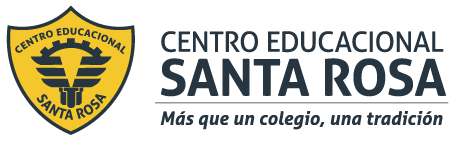 Respeto – Responsabilidad – Resiliencia –  ToleranciaCORREO  CONSULTAS: cienciascestarosa@gmail.com INSTRUCCIONES: Lea atentamente cada pregunta, utilice sus guías de estudio 3 y 4, además de lo resumido por usted, durante la creación de su video.I.-  RESUELVA CADA PLANTEAMIENTO SEGÚN LO SOLICITADO	SELECCIÓN MÚLTIPLE: MARCA LA ALTERNATIVA CORRECTA (1 p c/u)1.-  ¿Por qué es importante consumir glúcidos diariamente?Porque hacen posible todas las reacciones químicas celulares.Porque entregan una reserva de energía.Porque aportan energía inmediata a las células.Porque colaboran con elementos regeneradores para la célula. Porque contribuyen con elementos que regulan el buen funcionamiento.2.- ¿Cuál es la principal diferencia entre una dieta vegetariana y una dieta vegana?Una dieta vegetariana y una vegana se enfocan en la alimentación con verduras y el consumo de huevos y lácteos.Una dieta vegana no usa ningún producto derivado de animales como huevos, leche, miel, lana o seda.  Una dieta vegetariana y una vegana permiten comer carnes blancas como el pescado.Una dieta vegetariana y una vegana no tienen diferencias.3.- ¿Cuál de los siguientes nutrientes se RECOMIENDA consumir como suplemento en una dieta vegana?GlucosaOmega 3Vitamina BAgua 4.- ¿Qué ejemplos corresponden a los hábitos frecuentes de la conducta alimentaria de un adolescente?Omitir alguna de las comidasSeguir dietas sin indicación médica Consumir comidas rápidas (chatarra)Sólo ISólo IISólo IIII – II – III 5.- ¿Cuál es la diferencia entre alimentarse y nutrirse?Alimentarse es la acción de ingerir alimentos y nutrirse es el proceso por el cual se obtienen los nutrientes necesarios.Alimentarse y nutrirse es el proceso por el cual se obtienen los nutrientes que el cuerpo necesita. Nutrirse es la acción de ingerir alimentos y alimentarse es el proceso por el cual se obtienen los nutrientes necesarios.Alimentarse y nutrirse es la acción de ingerir alimentos cada día.6.-  ¿Qué afirmaciones son correctas sobre los nutrientes?Los micronutrientes se necesitan en pequeñas cantidades para mantener la salud.Los micronutrientes  permiten obtener energía. Los macronutrientes aportan la mayor parte de la energía para las actividades metabólicas del cuerpo.I   y  IIII  y  IIII   y  IIII – II – III 1.- Clasifique como alimento o  nutriente cada ejemplo, colocando su número donde corresponda. (3 p)Carne Vitamina CManzanaGlucosaSalPotasioALIMENTOSNUTRIENTES1.- Clasifique como alimento o  nutriente cada ejemplo, colocando su número donde corresponda. (3 p)Carne Vitamina CManzanaGlucosaSalPotasio2.- ¿Cuál es la diferencia entre una dieta omnívora y una dieta vegetariana o vegana? (2p)3.- ¿Qué nutrientes están ausentes o en baja proporción en las dietas vegana y vegetariana?, ¿qué trastornos en la salud genera su ausencia? (2p)4.- ¿Estas dietas (vegetarianas y veganas) presentan algunas ventajas nutricionales? ¿Son exclusivas de ellas?(2p)6.- ¿Por qué es recomendable consultar a un médico especialista antes de hacer cambios drásticos en la dieta?(2p)